Отчет по родительскому образованию по МКОУ «Енапаевская СОШ» за 2018-2019 у.г. Участие в районных мероприятиях:Общерайонное родительское собрание по подготовке к ОГЭ и ЕГЭ. Участвовало 2 родителя от МКОУ «Енапаевская СОШ»                  -  30.11.18Районная акция «Нет выше звания, чем мама», в рамках мероприятий, посвященных празднованию Всероссийского Дня матери. Презентация.Рождественские образовательные чтения в Октябрьском районе. Участвовало 2 учителя – 18.01.19.IV районный слет отцов. Участвовала самая активная семья школы – Ваисовы. – февраль  Районная родительская конференция. Участвовало 5 родителей от МКОУ «Енапаевская СОШ»Школьные мероприятия:Общешкольные родительские собрания -  январь, апрель. 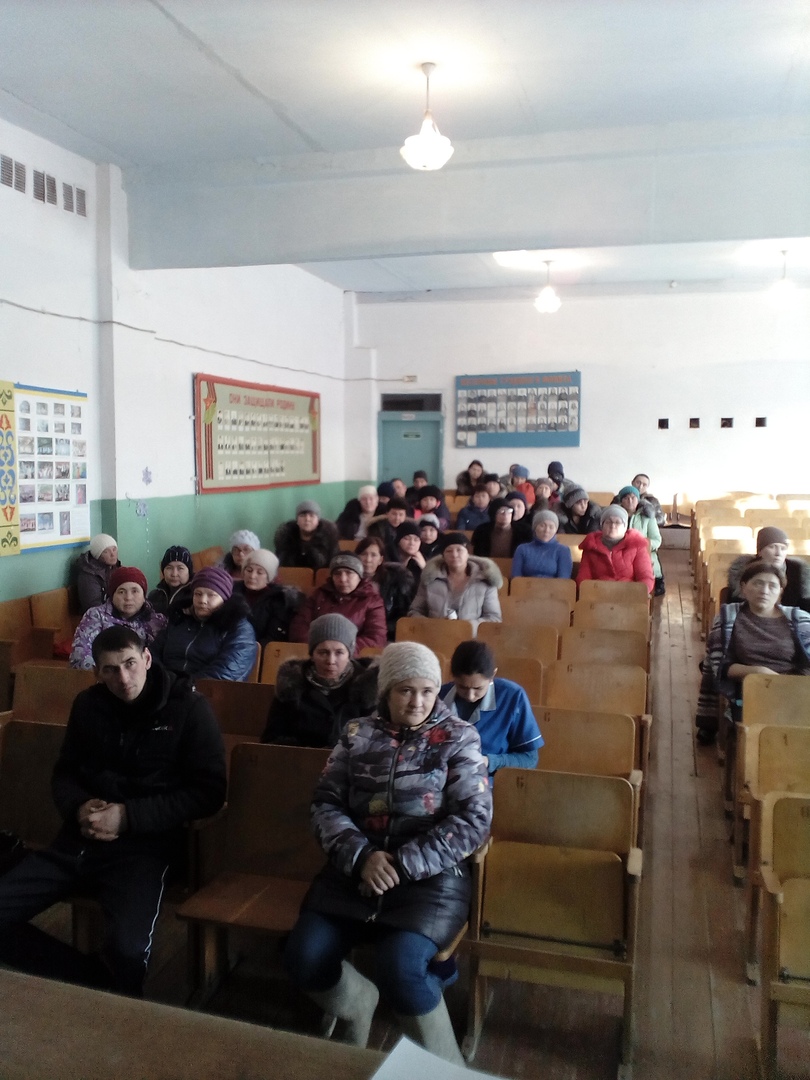 Классные тематические родительские собрания – в течение учебного года. Вечера отдыха, концерты, утренники, соревнования, посвященные традиционным праздникам – в течение уч.года. 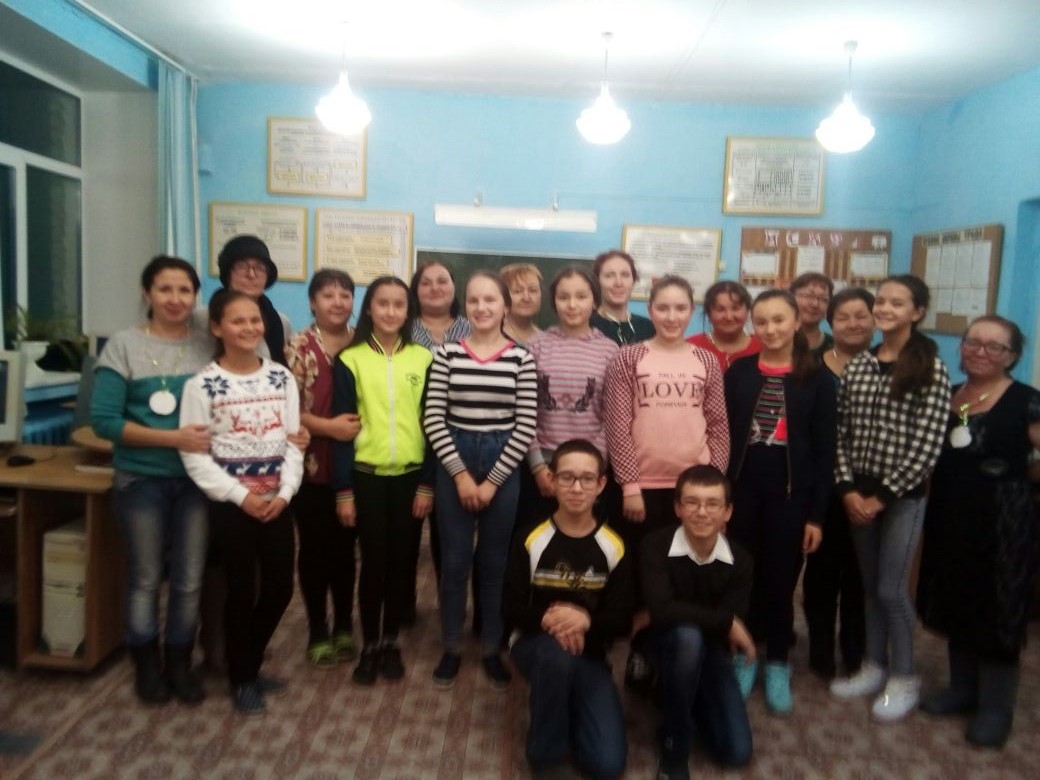 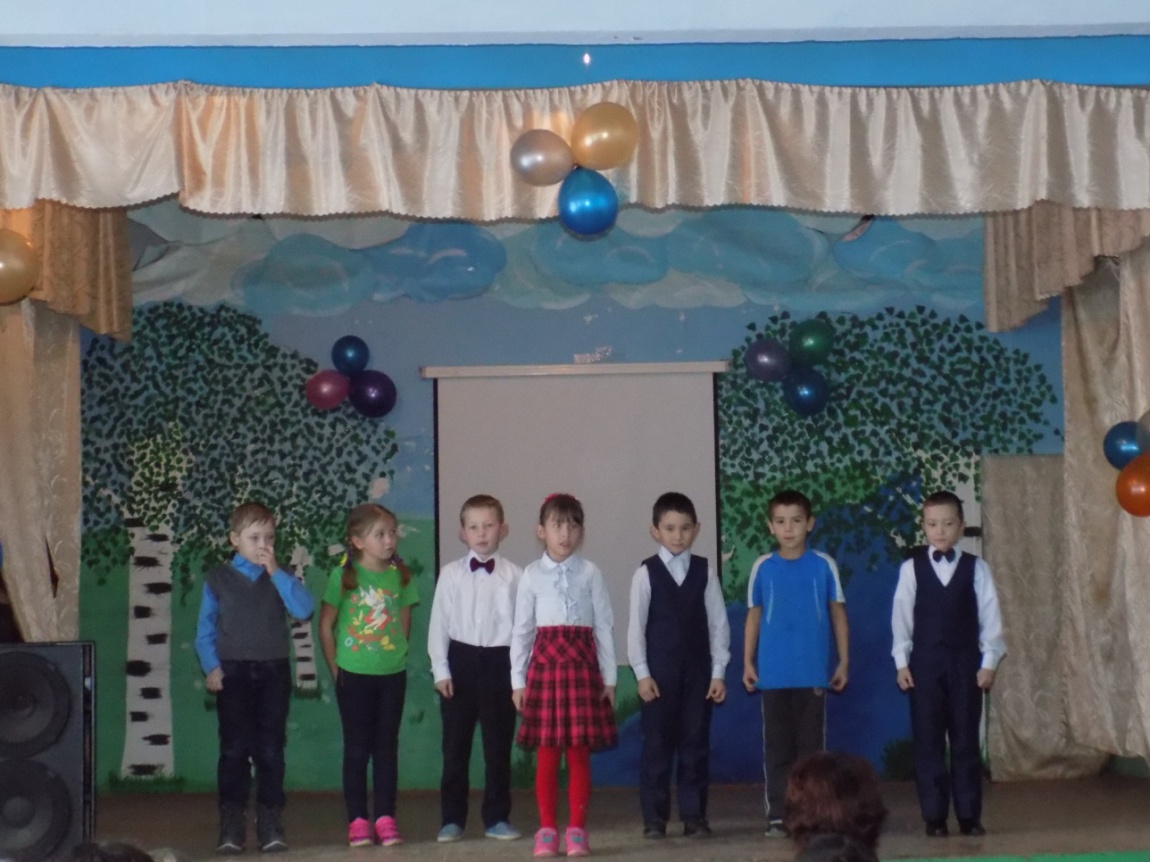 Организация родительского патруля